Beluzsár Ádáméves beszámolóa 2018-2019-es évben végzett munka alapjánÁltalános HK-s teendők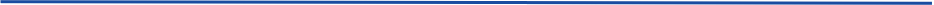 Részt vettem a HK rendszeres és rendkívüli üléseinRészt vettem a Kari Tanács rendszeres üléseinRészt vettem:38 HK ülésen 7 Kari Tanácson1 Ünnepi Kari Tanácson2 Kari Tanulmányi Bizottság ülésen1 Kari Oktatási Bizottság ülésen1 db PR Munkacsoport ülésen5 db Tanulmányi Munkacsoport ülésenKülönböző workshopokonJutalmazással kapcsolatos workshoponNormatíva osztással kapcsolatos workshoponÜgyeletet tartottam 3 alkalommalVálaszoltam hozzávetőlegesen 120 tanulmányi hallgatói kérdésre levelezőlistákon, személyesen, telefonon, egyéb közösségi médiumon.Poszttal kapcsolatos teendőkHeti rendszerességgel egyeztettem a Hallgatói Képviselet vezetőségével.Heti rendszerességgel tájékoztattam a Hallgatói Képviseletet és a Kollégiumi Hallgatói Bizottságot az Egyetemi Hallgatói Képviseletben történtekről.Rendszeresen egyeztettem Kiss Viktorral az EHK-ban folyó projektekről.Rendszeresen részt vettem az Egyetemi Hallgatói Képviselet és bizottságainak ülésein.Egyeztettem Czárth Csanáddal, Kiss Viktorral, Egyed Gáborral és Zádori Ferenccel a megüresedő EHK-s posztról.Rendszeresen szállítottam különböző hivatalos leveleket és egyéb tárgyakat az EHK és HK iroda között, úgy, mint:Mentor előterjesztéseket az EHK irodába.Kártyatartókat és a fegyelmi felelős kártyákat az átvételi elismervényekkel együtt a HK irodába.A hivatalos HK-s pecsétet a HK irodába.Egyéb hivatalos leveleket.Hallgatói Szavazáshoz szükséges bélyegzőt.Rendszeresen segédkeztem a különböző teremigénylésekkel kapcsolatban, akár konzultációkhoz, akár gólyabálos táncpróbákhoz vagy a Simonyi Konferenciához.Rendszeresen egyeztettem a HK elnökségével az aktuálisan felmerülő kérdések/problémák megoldásáról.Rendszeresen egyeztettem a HK tagjaival, felelőseivel az aktuális feladataikkal kapcsolatban.Kerestem a MŰSAJT TDK interjújához VIK-es hallgatókat.Több alkalommal egyeztettem a HK vezetőségében kialakult változásokkal kapcsolatban Szabó Dorottyával, Makara Árpáddal, Joós Nikolettel és Egyed Gáborral a 2018 tavaszi félévében.Az év folyamán rendszeresen egyeztettem az aktuális témákról, melyeket röviden felsorolok:Normatíva felosztás.KHK csapatépítő nap részletei.KHK továbbképző hétvége részletei.Dékán választás.HK ZH részletei.Tisztújítással kapcsolatban.KHK Támogatási Renddel kapcsolatban.Vetélkedő szobás csapatépüléssel kapcsolatban.Pro Juventute Universitas díjjal kapcsolatban.MSc-s specializáció módosításról/alapításrólVillamosmérnök ösztöndíjról.Mentor jelölésekről.Februári HK csapatépüléssel kapcsolatban.Egyetemi tanári kinevezésekkel kapcsolatban.Tisztújítással kapcsolatban.HK ZH visszajelző kérdőívvel kapcsolatban.Utólagosan kiírt büntetési díjakról.Lellei tábor foglalással kapcsolatban.Az öntevékeny körök nyilvántartásával kapcsolatbanEgy új levelezőlista létrehozásáról, ahol a különböző egyetemi költéseket felügyelhetjükNyári EHK táborral kapcsolatbanSzemélyesen egyeztettem Makara Árpáddal a HÖOK gólyatábori programokról.Zelenyánszki Dorottyával és Szoboszlai Annával plakátnyomtatásról.többszöri alkalommal a HK tagjaival az Adatbázisok tárggyal kapcsolatban.a VBK HK-val és Mentor Körrel és a Seniorokkal szerveztem egy közös megbeszélést, ahol lehetséges közös programokról volt szó.más kari Képviseletekkel sörpadok kölcsönzéséről gólyatáborra és SCH Qpára.a vezetőséggel az új gazdasági koncepcióról és a KHK álláspontjáról a kérdésben.Joós Nikolettel, Scheigl Józseffel és Leicht Ferenccel a jutalmazással kapcsolatban.Török Lilivel, R.Nagy Tibor Endrével, Szili Ákossal, Scheigl Józseffel, Kiss Viktorral, Joós Nikolettel és Makara Árpáddal egy dialízis kompatibilis szoba allokálásáról valamelyik kollégiumban.Katona Rebekával a HK táborral kapcsolatban.Egyeztettem a Kollégiumi Bizottsággal és a Hallgatói Képviselettel a Sportnormatívával kapcsolatban.Egyeztettem a HK tagjaival a KHK Támogatási Rendel kapcsolatban.Kari Tanács delegáltakat kértem az EHK-tól.Listát adtam az EHK képviselőkről Simonyi Konferencia meghívókhoz.A kieső levelezőszerver okozta elérhetőségi problémákat hidaltam át az EHK és a KHK között.A Gólyabál költségvetésével foglalkoztam.Tanulmányi munkacsoportban elvégzett feladatokFelhívtam a munkacsoport figyelmét, a Tantárgyi Adatlapok vizsgálatának időszerűségére.Több alkalommal egyeztettem a területet érintő kérdésekről a munkacsoport tagjaival és Nánási Dániellel.Kiss Viktor segítségével feltöltöttük a Számítógépes Grafika előadásait a Videótoriumra.Leírtam tapasztalataimat a 2018 nyári Hallgatói Jogorvoslati Bizottság üléseiről.Megtartottam a gólyatáboros HK-s felkészítő előadást.Ehhez a szükséges prezentációt elkészítettem.Leírást készítettem a tankörbesoroló algoritmushozEhhez készítettem teszt adatokat.Többször egyeztettem a besorolással kapcsolatban Nánási Dániellel és Szatmáry Péterrel.Részt vettem 1 db kérvénybíráláson.Egyeztettem Németh Krisztiánnal és Leicht Ferenccel a Tanköri Foglalkozáshoz kiadott segédanyagok frissítéséről.Pályázati munkacsoportban elvégzett feladatokEgyeztettem Nagy Mátéval az Erasmus bírálással kapcsolatban.1 db KBME igazolás kiadásában segédkeztem.Egyeztettem Szoboszlai Annával az Erasmus bírálás menetéről.PR munkacsoportban elvégzett feladatokTovábbítottam az irodába érkező megkereséseket a PR munkacsoport felé.Javasoltam a 2018-as Tisztújítás nyereményjáték részletesebb hirdetését.Részt vettem 1 db tankörlátogatáson.Educatio Kiállítás2 kiállító hallgatóval tartottam felkészülést, elbeszélgetést.Szombaton a kiállítok csapatát kísértem el a helyszínre, segédkeztem a bejutásunknál.Kiállítóként részt vettem szombaton 10:00-16:00 között.Standoltam a Gólyakörte rendezvényen 1,5-2 órát.Juttatási Bizottságban elvégzett feladatokTöbb alkalommal egyeztettem a területet érintő kérdésekről a munkacsoport tagjaival és Zádori Ferenccel.Egyeztettem Zádori Ferenccel a 2018 őszi tanulmányi ösztöndíj osztásának metódusáról, annak hirdetésével kapcsolatban.Saját projektek, eseti feladatokGDPR:Egyeztettem a HK vezetésével a feladatról.Egyeztettem a KHB-val a szükséges kérdőívekről.Elkészítettem 17 kérdőívet, ehhez átnéztem a közös Tudástárat.Össz KHK csapatépítő:Teremigényléssel kapcsolatban egyeztettem Szodfridt Gergellyel, Vincze Árpáddal és Burus Endrével.Pultigényléssel kapcsolatban egyeztettem Lázár Leventével.Hangosítással kapcsolatban egyeztettem Kovács Kristóffal.A rendezvénnyel kapcsolatban számos alkalommal egyeztettem Makara Árpáddal.Tisztújítás, SZMSZ és Szociális bírálók szavazása:Felkértem Varga Ferencet az EHK képviselésére a Szavazási Bizottságban.Egyeztettem Czárth Csanáddal, Pammer Áronnal, Varga Ferenccel az ütemtervről.Átvettem a HSZI-ből és kihelyeztem a HK irodába a szavazási névjegyzéket.Elkészítettem a jelölési urnát és kihelyeztem a HK irodába.Átnéztem az aktuális SZMSZ-t, frissítettem, formáztam és elküldtem az EHK számára elfogadásra.Fogadtam a jelentkezők pályázatait, azokat megvizsgáltam megfelelőség szempontjából és felszólítottam javításra akiket szükség volt.Levezettem a Tisztújítási Hallgatói Fórumot.Részt vettem az urnabontó ülésen.Számos alkalommal egyeztettem a szavazás aktuális kérdéseiről a Bizottság tagjaival.Egyéb feladatokVéleményeztem a 2018 tavaszi SZMSZ frissítésről készült leírást.Egyeztettem Oláh Líviával és Le Trung Vietanhhal a lemondás utáni beszámoló elkészítéséről.Egyeztettem Czárth Csanáddal a 2017-es nyári Szociális pályázatokat bíráló hallgatókról szóló, Kari Hallgatói Szavazással kapcsolatos dokumentumok megsemmisítéséről.Hallgatókat segítő projektekhez írtam ötleteket.Egyeztettem dr. Frank Ágnessel, Makara Árpáddal és Joós Nikolettel a HK szervereit ért támadás bejelentésével kapcsolatos teendőkről.Egy alkalommal csapatépülést szerveztem a HK számára.Egyeztettem a Videótoriumi jogosultságokról a Kormányzati Informatikai Fejlesztési Ügynökség munkatársával.Több alkalommal egyeztettem Czárth Csanáddal és Makara Árpáddal a Szociális pályázatokat bíráló hallgatókról szóló 2018 nyári Kari Hallgatói Szavazásról.Véleményeztem az ütemezés tervezetét.Sablonokat küldtem az SZB számára.Segítettem Joós Nikolettnek az újoncok elérhetőségeinek összegyűjtésében.Egyeztettem a levelező listán a 2018 nyári kollégiumi férőhelyekkel és az őszi Kollégiumi Felvételi Kiírással kapcsolatban.Az időszak alatt több alkalommal egyeztettem újoncokkal, a HK-ban folyó munkákról.Átnéztem az Impulzus májusi számát.Egyeztettem a KIFÜ munkatársaival, hogy a képviselőinknek legyen Videotórium admin jogosultságukSegítettem a GPK HK-val közös vacsora előkészületeiben, az ételek elkészítésében és az iroda rendbetételében.Rendszeresen tettem az iroda tisztaságáért.Első-, másodéves Tábor próba délutánon vettem részt Joós Nikolettel.Első-, másodéves tábor HK-s előadás tartása Joós Nikolettel.Egyeztettem Szodfridt Gergellyel és Göllei Mátéval sörpadok kölcsönzésével kapcsolatban a GPK HK-nak.A kiadás és visszavétel részleteit intéztem.Tankörvezetői megbeszélésen vettem részt.Az év folyamán számos HK-s rendezvényen vettem részt, ezek röviden:a HK 2018-as tavaszi tábora,a csapatépüléseken,a 2018-as vezetőségi táborban,a HK 2018-as nyári tábora,a HK 2018-as őszi tábora,a 2019-es HK ZH,a 2019 tavaszi újoncképzés első alkalma,a 2019 tavaszi KHK továbbképző hétvége.Rövid szöveges értékelés az éves munkámrólAz év folyamán a fő feladatom a hallgatók képviselése volt az Egyetemi Hallgatói Képviseletben, annak külső és belső bizottságaiban. Ennek érdekében próbáltam minden döntési folyamatban részt venni és arról a kari hallgatói képviseletet tájékoztatni. 2018 szeptemberében az EHK megválasztott Oktatási Referensének, így lehetőségem volt a Szenátus Oktatási Bizottságában is hangot adnom a hallgatói problémáknak, valamint Szenátusi tagságom is ezt a célt szolgálta.Mint az egyik legrégebbi és legtapasztaltabb képviselő a Kari Képviseletben főleg tanácsadással és tapasztalat, tudás átadással foglalkoztam, hogy a következő generációk is megfelelően tudjanak döntést hozni. Ennek érdekében rendszeresen egyeztettem a képviselet tagjaival, főleg a referensekkel, valamint megkereséseikre legjobb tudásom szerint válaszoltam.